In-Home Aides-Partners in Caring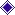 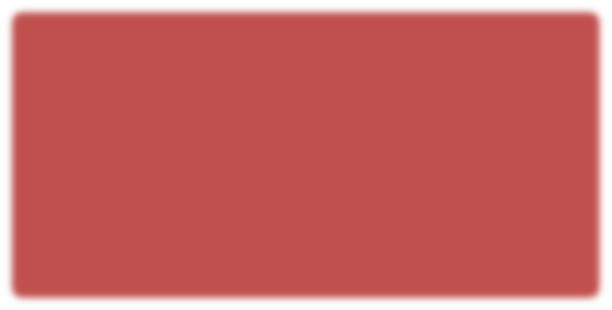 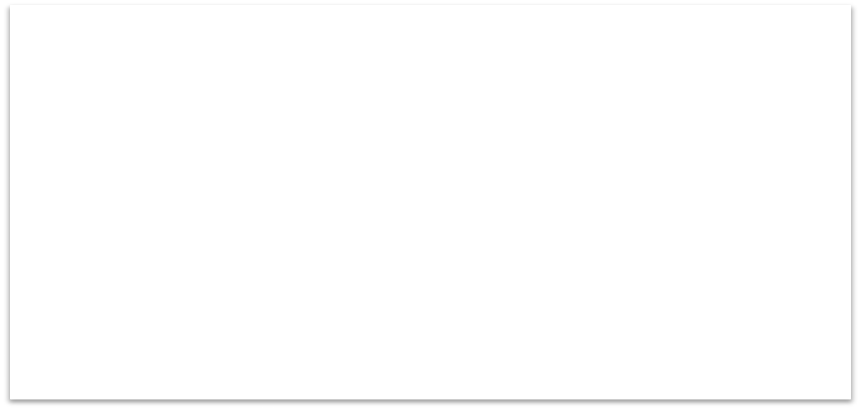 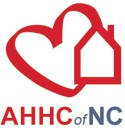 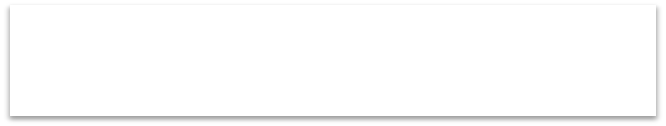 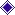 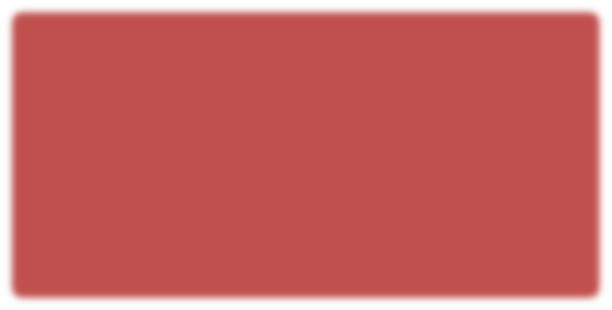 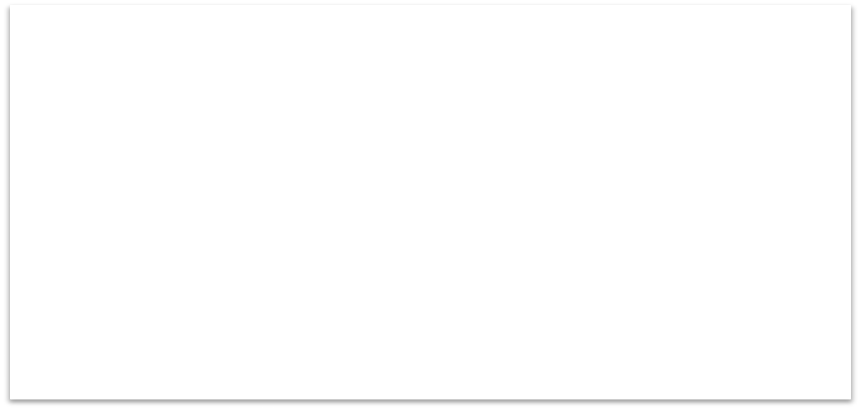 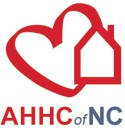 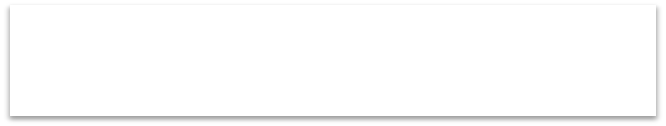 August 2024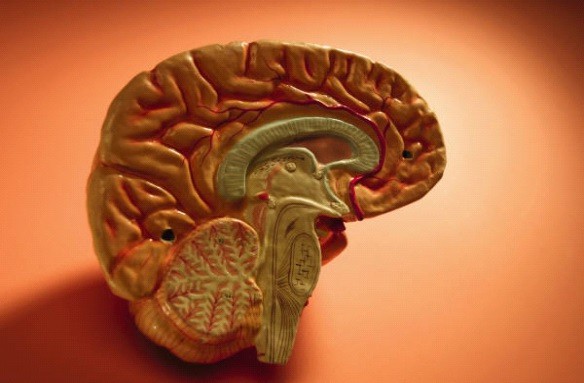 Dementia is a set up symptoms caused by underlying brain malfunction that typically includes memory loss, language difficulty, and impaired judgement. Dementia is not normal aging. Alzheimer’s disease is the most common type of dementia (Alzheimer's disease accounts for 60 to 80 percent of dementia cases) and is a devastating condition that results in the loss of memory and other cognitive abilities, and in the ability to care for oneself independently. Vascular dementia which occurs after a stroke is the second most common dementia type. Alzheimer's disease leads to nerve cell death and tissue loss throughout the brain. Over time, the brain shrinks dramatically, affecting nearly all its functions.Difficulty remembering names and recent events is often an early clinical symptom; lack of interest and depression are also often an early symptom of Alzheimer’s disease. Later symptoms include problems with judgment, disorientation, confusion, behavior changes, and difficulty speaking, swallowing, and walking. There is no “typical” client with Alzheimer’s disease. Symptoms and behaviors vary. As the disease progresses through various stages, the client loses more and more control over the ability to function mentally and physically. Treatment of dementia depends on its cause. In the case of most progressive dementias, including Alzheimer's disease, there is no cure and no treatment that slows or stops its progression. There are drug treatments that may temporarily improve symptoms.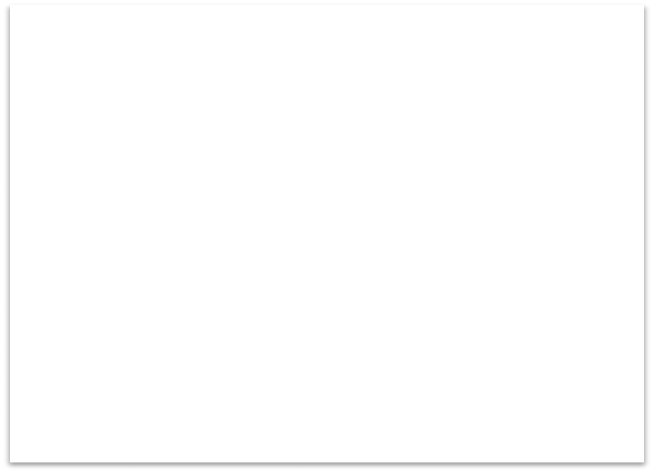 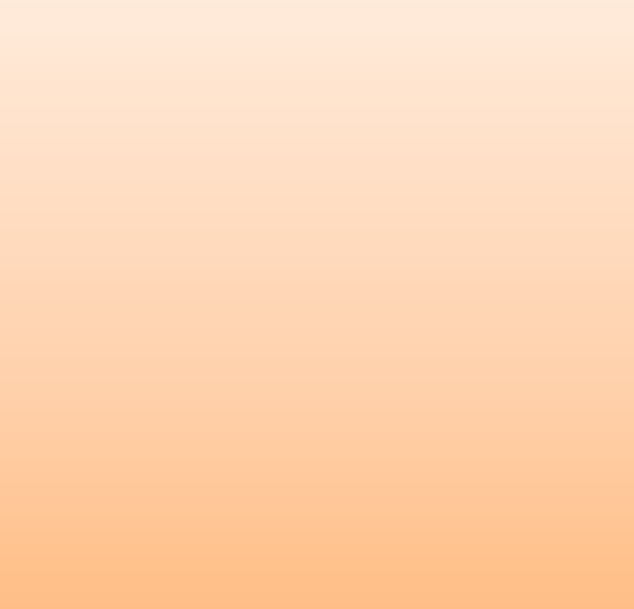 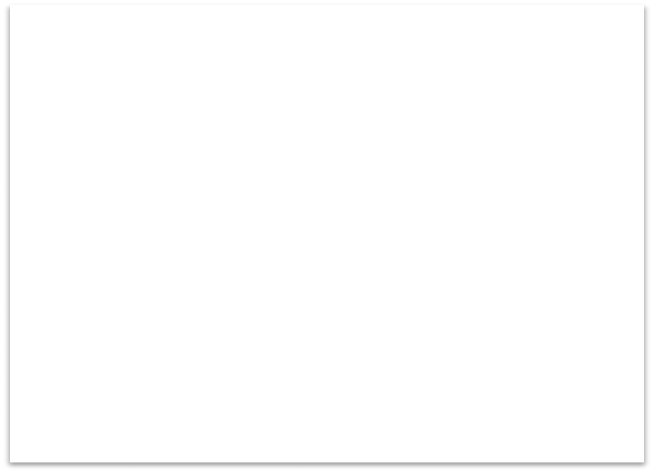 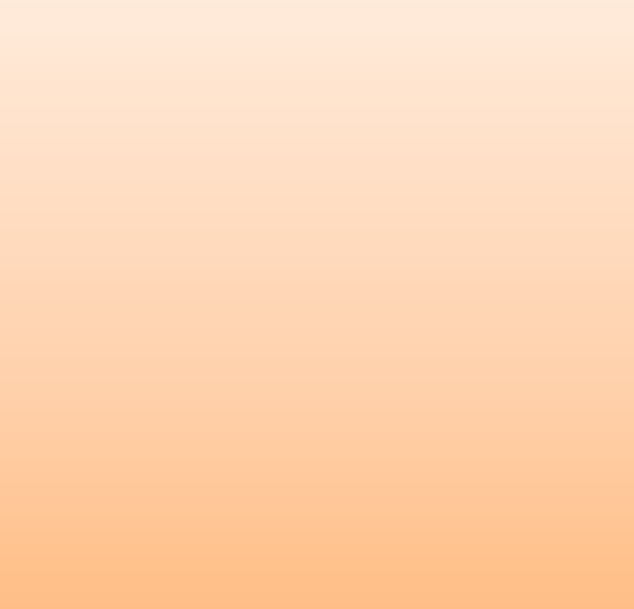 In-Home Aides Partner in Caring- AUG 2024 p.2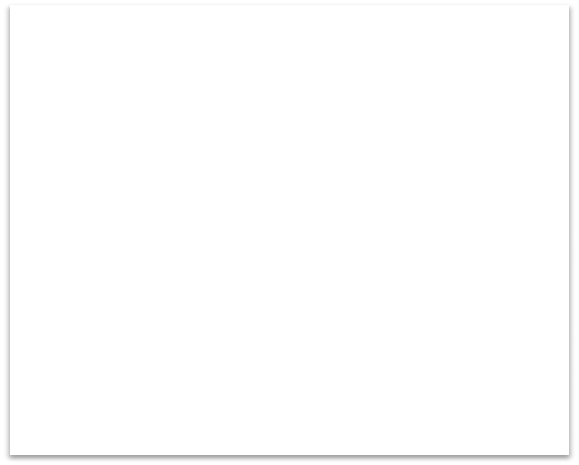 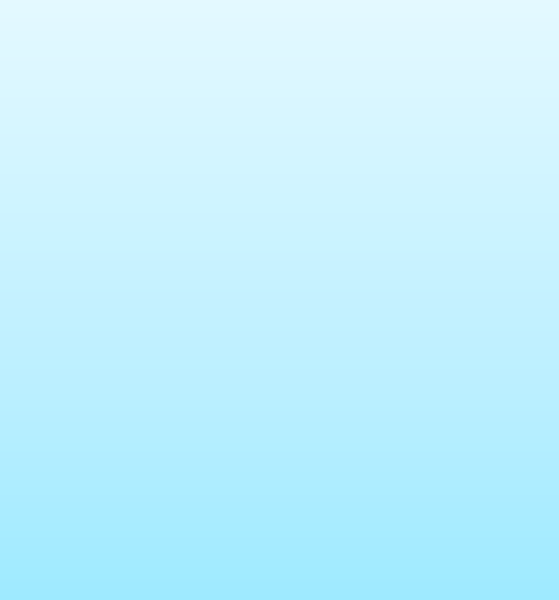 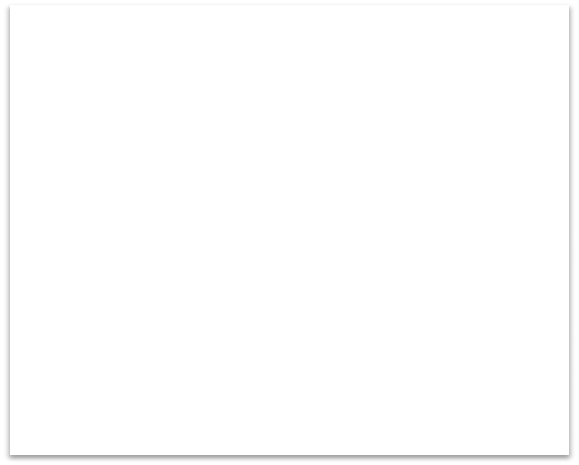 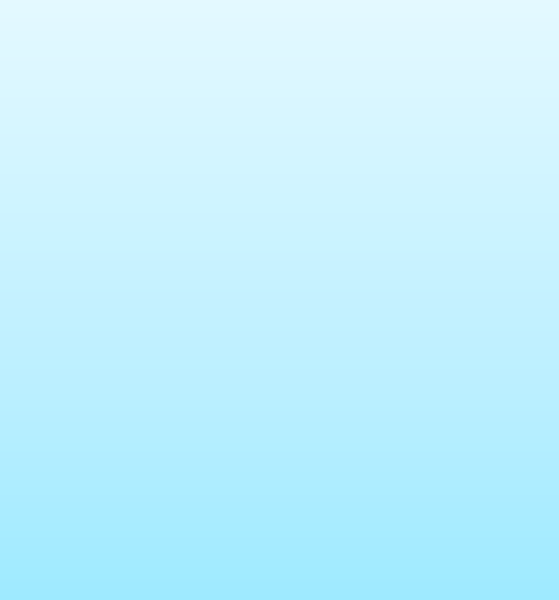 In-home Aides - Partners in Caring	AUG 2024 p.3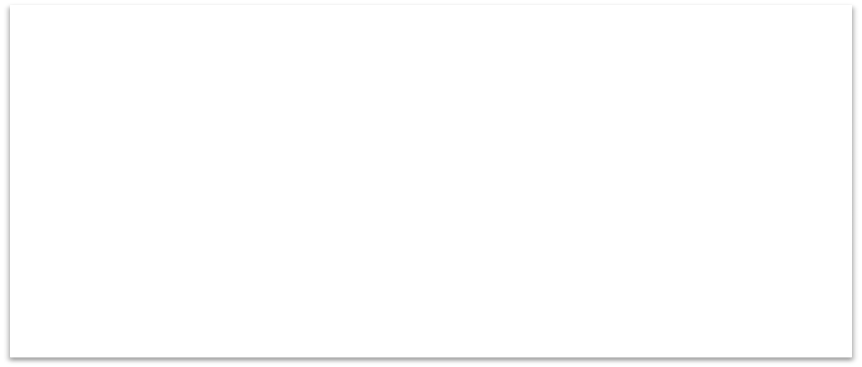 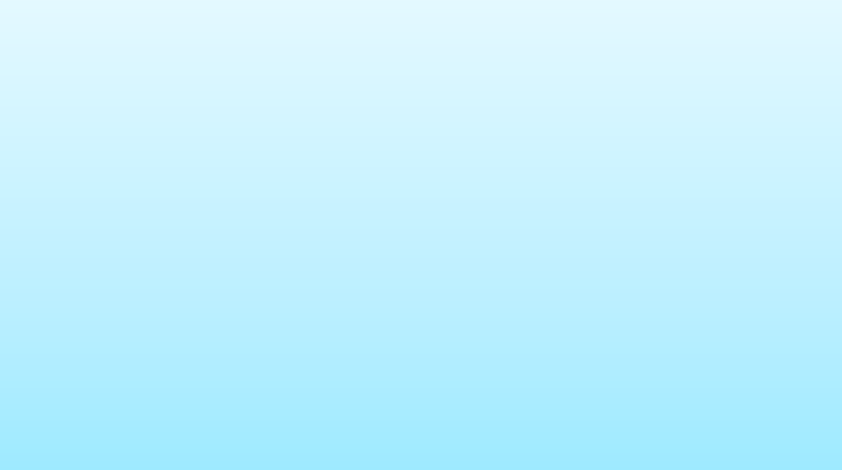 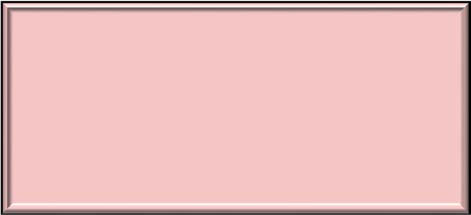 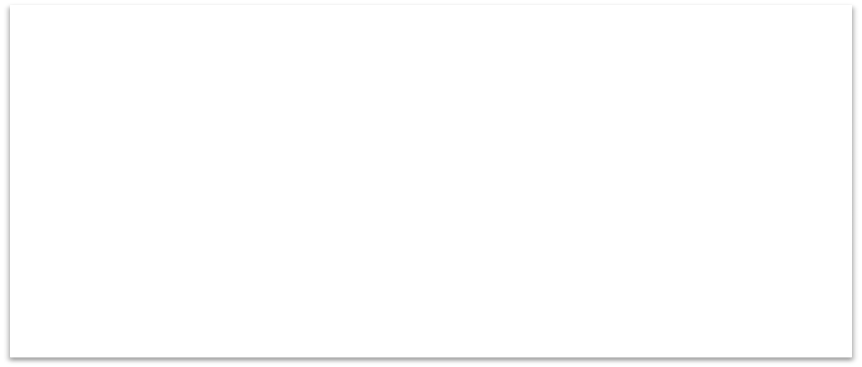 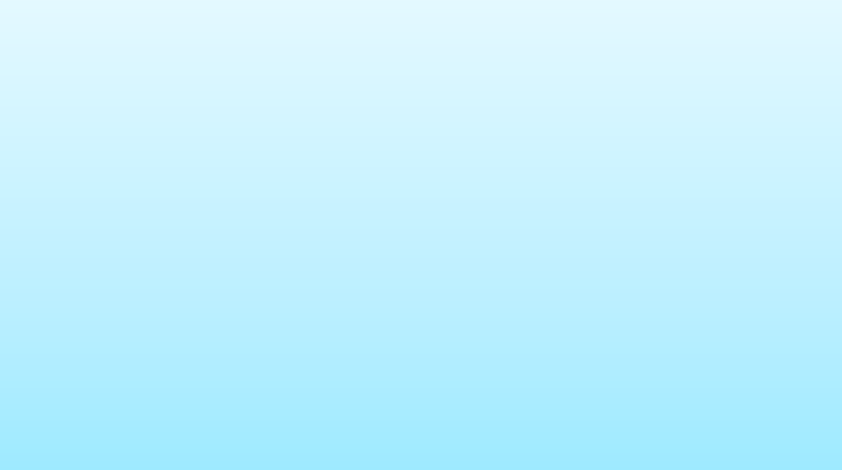 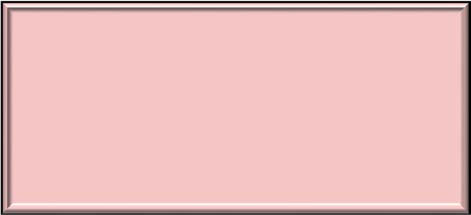 Moderate or Mid Stage Alzheimer’s Needs help with activities of daily living (ADL’s)-(bathing,dressing,etc.) Needs reminders to eatChanges in sleep habits Restlessness or wanderingGetting angry, suspicious, or easily upsetTrouble recognizing family members Difficulty expressing self and understanding othersApproach and Communication Skills:Not arguing- requires the ability to communicate empathetically, and may include redirecting person with dementia toward a less distressing set of activitiesStrategies are adapted to meet the needs of patients with varying severity of impairmentResources: Alzheimer’s Association; AHHC Caring Connection April 2007; Caring Magazine June 2010; Teepa Snow MS, OT- One Day at a Time Training- September 2012; Mosby’s Textbook for the Home Care Aide- 3rd edition; Mayo Clinic- Dementia. Dementia care practice recommendations for professionals working in a home setting, phase 4; The Aide’s Role in Working with Clients with Dementia- AHHC of NC Teleconference June 11, 2015; NC-IOM task force on Alzheimer’s disease and related dementia, health professionals training, Loretta Matters, MSN, RN; Center of Geriatric Nursing Excellence Duke University School of Nursing- June 26, 2015; Alz.org; The Senior Gems featuring Teepa Snow 2011. http://www.alz.org/research/science/alzheimers_brain_tour.aspFacts about Alzheimer’s Disease: Millions of Americans now have Alzheimer’s disease or another dementia. Dementia isn't a specific disease, instead, dementia describes a group of symptoms affecting intellectual and social abilities severely enough to interfere with daily functioning. Many causes of dementia symptoms exist. Alzheimer's disease is the most common cause of a progressive dementia.  More women than men have dementia.  There is not a known cause for Alzheimer’s.  Physical changes take place in the brain- plaques and tangles form in the brain Brain cells which send messages to each other - called “neurons” cannot relay the messages as well due to the plaques and tangles.Facts about Alzheimer’s Disease: Millions of Americans now have Alzheimer’s disease or another dementia. Dementia isn't a specific disease, instead, dementia describes a group of symptoms affecting intellectual and social abilities severely enough to interfere with daily functioning. Many causes of dementia symptoms exist. Alzheimer's disease is the most common cause of a progressive dementia.  More women than men have dementia.  There is not a known cause for Alzheimer’s.  Physical changes take place in the brain- plaques and tangles form in the brain Brain cells which send messages to each other - called “neurons” cannot relay the messages as well due to the plaques and tangles.Facts about Alzheimer’s Disease: Millions of Americans now have Alzheimer’s disease or another dementia. Dementia isn't a specific disease, instead, dementia describes a group of symptoms affecting intellectual and social abilities severely enough to interfere with daily functioning. Many causes of dementia symptoms exist. Alzheimer's disease is the most common cause of a progressive dementia.  More women than men have dementia.  There is not a known cause for Alzheimer’s.  Physical changes take place in the brain- plaques and tangles form in the brain Brain cells which send messages to each other - called “neurons” cannot relay the messages as well due to the plaques and tangles.Risk Factors of Alzheimer’s: Family history of Alzheimer’s  Over 65 History of serious head injuryRisk Factors of Alzheimer’s: Family history of Alzheimer’s  Over 65 History of serious head injuryThe real work of your brain goes on in individual cells. An adult brain contains about 100 billion nerve cells, or neurons, with branches that connect at more than 100 trillion points. Scientists call this dense, branching network a "neuron forest.” Signals traveling through the neuron forest form the basis of memories, thoughts, and feelings.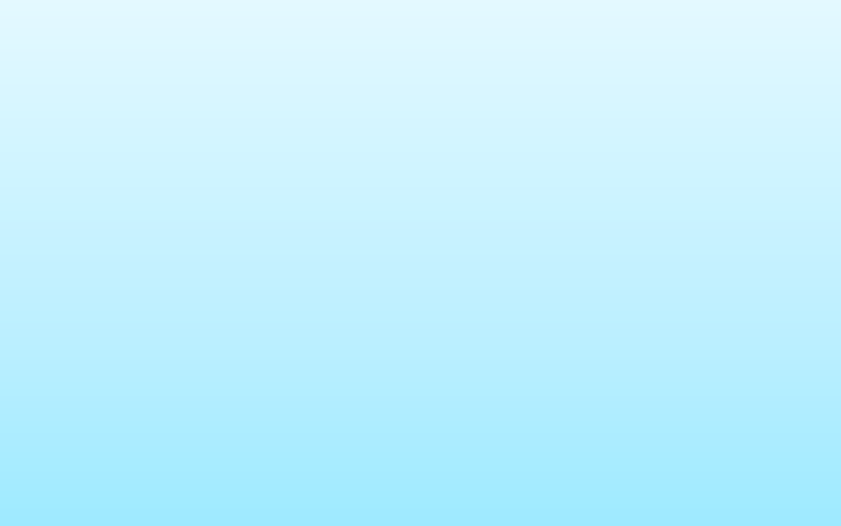 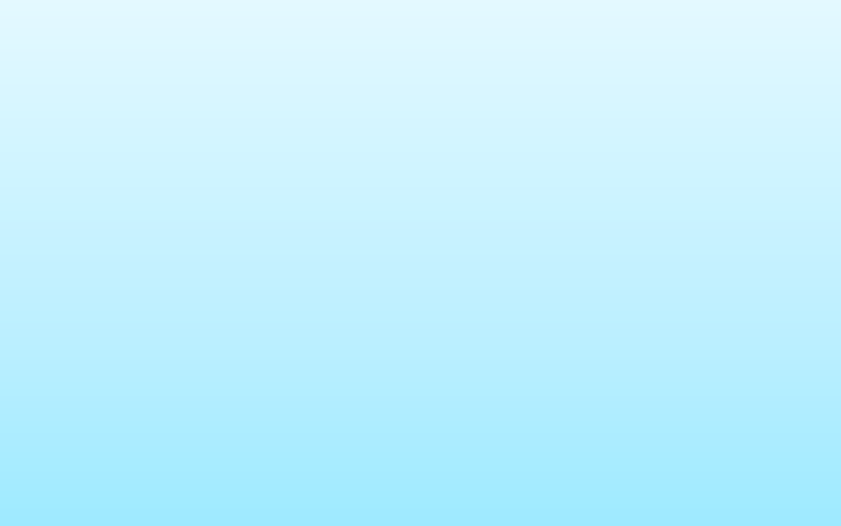 Neurons are the chief type of cell destroyed by Alzheimer's disease. Doctors diagnose Alzheimer's and other types of dementia based on a careful medical history, a physical examination, laboratory tests, and the characteristic changes in thinking, day-to- day function and behavior associated with each type. In mixed dementia abnormalities linked to more than one type of dementia occur simultaneously in the brain. Recent studies suggest that mixed dementia is more common than previously thought.Alzheimer’s disease affects people in different ways. Symptoms also change and become more severe as the disease progresses.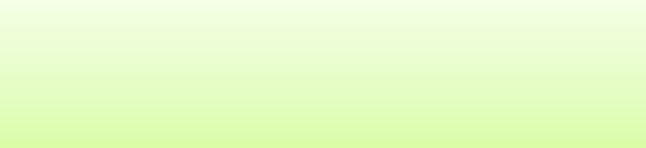 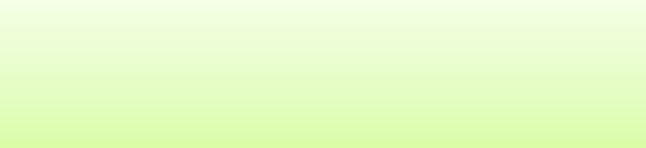 The real work of your brain goes on in individual cells. An adult brain contains about 100 billion nerve cells, or neurons, with branches that connect at more than 100 trillion points. Scientists call this dense, branching network a "neuron forest.” Signals traveling through the neuron forest form the basis of memories, thoughts, and feelings.Neurons are the chief type of cell destroyed by Alzheimer's disease. Doctors diagnose Alzheimer's and other types of dementia based on a careful medical history, a physical examination, laboratory tests, and the characteristic changes in thinking, day-to- day function and behavior associated with each type. In mixed dementia abnormalities linked to more than one type of dementia occur simultaneously in the brain. Recent studies suggest that mixed dementia is more common than previously thought.The real work of your brain goes on in individual cells. An adult brain contains about 100 billion nerve cells, or neurons, with branches that connect at more than 100 trillion points. Scientists call this dense, branching network a "neuron forest.” Signals traveling through the neuron forest form the basis of memories, thoughts, and feelings.Neurons are the chief type of cell destroyed by Alzheimer's disease. Doctors diagnose Alzheimer's and other types of dementia based on a careful medical history, a physical examination, laboratory tests, and the characteristic changes in thinking, day-to- day function and behavior associated with each type. In mixed dementia abnormalities linked to more than one type of dementia occur simultaneously in the brain. Recent studies suggest that mixed dementia is more common than previously thought.